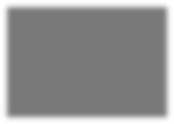 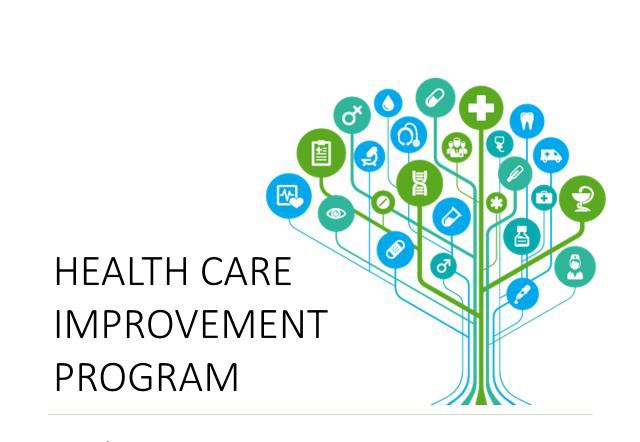 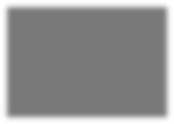 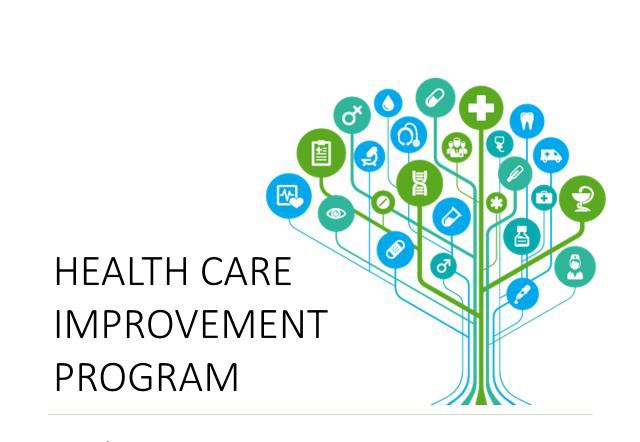 PUERTO RICO HEALTH INSURANCE ADMINISTRATION ADMINISTRACIÓN DE SEGUROS DE SALUD DE PUERTO RICORevised June 14, 2022HEALTH CARE IMPROVEMENT PROGRAM 2021 BENCHMARKS REFERENCE* HEDIS Measures and Technical Resources:Comprehensive Diabetes Care (CDC): https://www.ncqa.org/hedis/measures/comprehensive-diabetes-care/* HEDIS Measures and Technical Resources:Child and Adolescent Well-Care Visits – NCQA: https://www.ncqa.org/hedis/measures/child-and-adolescent-well-care-visits/**TBD – To be determined. 2022 Child Core Set New MeasureCHRONIC CONDITIONSSCORED MEASURES2021 BENCHMARKS(1/1/2021-12/31/2021)Medicaid/Federal, State, and CHIP Chronic ConditionsMedicaid/Federal, State, and CHIP Chronic ConditionsMedicaid/Federal, State, and CHIP Chronic ConditionsDiabetesComprehensive Diabetes Care:DiabetesHemoglobin A1c (HbA1c) testing82.88%DiabetesHemoglobin A1c (HbA1c) poor control (>9.0%) (ACCM)45.4%*DiabetesBP Control (<140/90 mm Hg)58.2%*Diabeteso Eye exam29.8%Diabeteso Kidney Health Evaluation for Patients with Diabetes95.15%DiabetesAdmissions/1000156AsthmaAdmissions/1000188AsthmaED Use/10001072AsthmaPHQ-916.08%Medicaid/Federal and State Chronic ConditionsMedicaid/Federal and State Chronic ConditionsMedicaid/Federal and State Chronic ConditionsSevere Heart FailureAdmissions/1000604Severe Heart FailurePHQ-924.24%HypertensionED Use/1000805ChronicObstructive PulmonaryDisease (COPD)Admissions/1000392Chronic DepressionFollow up after Hospitalization for Mental Illness: 7 days50.66%Chronic DepressionFollow up after Hospitalization for Mental Illness: 30 days79.67%Chronic DepressionInpatient Admission/1000235HEALTHY PEPOLE INITIATIVE SCORED MEASURES2021 BENCHMARKS(1/1/2021-12/31/2021)BCSBreast Cancer Screening61.28%CCSCervical Cancer Screening52.32%CBPControlling High Blood Pressure30.91%SSDDiabetes Screening for People withSchizophrenia or Bipolar Disorder who are using Antipsychotic Medications.64.39%FUHFollow-Up After Hospitalization for Mental Illness: 30 days78.77%ACCESS / AVAILABILITY OF CARE ACCESS / AVAILABILITY OF CARE ACCESS / AVAILABILITY OF CARE AAPAdults’ Access to Preventive/Ambulatory Health Services71.44%ADVAnnual Dental Visit51.29%OEVOral Evaluation, Dental Services**TBDPPCTimeliness of Prenatal Care57.67%PPCPostpartum Care42.38%OTHER UTILIZATIONOTHER UTILIZATIONOTHER UTILIZATIONW30Well-Child Visits First 30 months of Life71.0*WCVChild and Adolescent Well-Care-Visits46.1*ER HU INITIATIVESCORED MEASURES2021 BENCHMARKS(1/1/2021-12/31/2021)EROverall emergency room utilization rate x 1,000 on identified population with 7 or more visits to the emergency room10,763